Academy Council TRAINING RECORD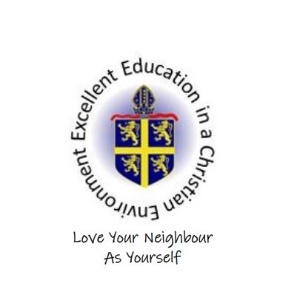 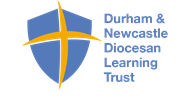 2018/2019Training CourseGovernorDateGDPRAll governors30.4.18Prevent  (on line)All governorsSummer Term 2018FGM (on line)All governorsSummer Term 2018CP (on line)All governorsSummer Term 2018Sexting (on line)All governorsSummer Term 2018